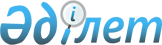 Об утверждении стандарта оказания государственной услуги "Регистрация и постановка на учет безработных граждан"
					
			Утративший силу
			
			
		
					Постановление акимата Акмолинской области от 11 августа 2008 года N А-6/336. Зарегистрировано департаментом юстиции Акмолинской области 29 августа 2008 года N 3266. Утратило силу - постановлением акимата Акмолинской области от 10 марта 2011 года № а-2/68

      Сноска. Утратило силу - постановлением акимата Акмолинской области от 10.03.2011 № а-2/68

      В соответствии со статьей 9-1 Закона Республики Казахстан от 27 ноября 2000 года "Об административных процедурах", постановлением Правительства Республики Казахстан от 30 июня 2007 года N 561 "Об утверждении реестра государственных услуг, оказываемых физическим и юридическим лицам" акимат Акмолинской области ПОСТАНОВЛЯЕТ : 

      1. Утвердить прилагаемый стандарт оказания государственной услуги "Регистрация и постановка на учет безработных граждан". 

      2. Контроль за исполнением настоящего постановления возложить на заместителя акима области Бекмагамбетова Г.М. 

      3. Настоящее постановление акимата области вступает в силу со дня государственной регистрации в Департаменте юстиции Акмолинской области и вводится в действие со дня официального опубликования.       Аким области 

Утвержден       

      постановлением акимата 

      Акмолинской области  

      от 11 августа 2008 года 

      N А-6/336       Стандарт 

оказания государственной услуги 

"Регистрация и постановка на учет безработных граждан" 1. Общие положения       1. Данный стандарт определяет порядок оказания государственной услуги по регистрации и постановке на учет безработных граждан (далее - государственная услуга). Регистрация и постановка на учет безработных граждан осуществляется с целью регистрации в качестве безработных лиц, желающих найти работу, и обратившихся в уполномоченный орган за содействием в трудоустройстве, с последующей постановкой их на учет. 

      2. Форма оказываемой государственной услуги: частично автоматизированная. 

      3. Государственная услуга оказывается на основании статьи 15 Закона Республики Казахстан от 23 января 2001 года "О занятости населения". 

      4. Государственная услуга оказывается уполномоченными органами-отделами занятости и социальных программ районов, городов Кокшетау и Степногорска (далее - Отделы) по месту жительства заявителя. Полное наименование Отделов, их адреса и веб-сайт указаны в приложении 1 к настоящему Стандарту. 

      5. Формой завершения государственной услуги является решение Отдела о признании лица, ищущего работу, безработным и регистрация безработного в карточке персонального учета (компьютерная база данных). 

      6. Государственная услуга оказывается лицам трудоспособного возраста, которые по независящим от них причинам не занимаются трудовой деятельностью, приносящей доход, ищущие работу и готовые трудиться  (далее заявители). 

      7. Сроки ограничений по времени при оказании государственной услуги: 

      1) государственная услуга оказывается в срок не позднее десяти календарных дней со дня сдачи документов, указанных в пункте 12 настоящего Стандарта; 

      2) максимально допустимое время ожидания в очереди при сдаче необходимых документов не превышает более 40 минут; 

      3) максимально допустимое время ожидания в очереди при получении результатов оказания услуги не превышает более 40 минут. 

      8. Государственная услуга предоставляется бесплатно. 

      9. Полная информация о порядке оказания государственной услуги располагается на веб-сайтах, информационных стендах Отделов. Адреса и веб-сайты Отделов указаны в приложении 1 к настоящему Стандарту. Стандарт оказания государственной услуги как источник информации опубликовывается в областных газетах "Арка ажары", "Акмолинская правда". 

      10. Государственная услуга предоставляется ежедневно с 09.00 до 18.00 часов, выходные дни - суббота, воскресенье и праздничные дни, перерыв на обед с 13.00 до 14.00 часов. Прием осуществляется в порядке очереди, без предварительной записи и ускоренного обслуживания. 

      11. Государственная услуга оказывается в зданиях Отделов по месту жительства заявителя. Помещения Отделов имеют залы ожидания, места для заполнения документов оснащаются стендами с перечнем необходимых документов и образцами их заполнения, обеспечена безопасность и приемлемые условия для людей с ограниченными физическими возможностями. 2. Порядок оказания государственной услуги        12. Перечень необходимых документов для получения государственной услуги: 

      удостоверение личности (паспорт); 

      документ, подтверждающий трудовую деятельность; 

      регистрационный номер налогоплательщика (РНН); 

      свидетельство о присвоении социального индивидуального кода (СИК). 

      Кроме вышеуказанных документов, лицо, ищущее работу, прилагает сведения о полученных доходах (носят заявительный характер). 

      Иностранцы и лица без гражданства предоставляют, кроме того, вид на жительство иностранца в Республике Казахстан и удостоверение лица без гражданства с отметкой о регистрации в органах внутренних дел. 

      Оралманы предоставляют удостоверение оралмана, выданное территориальными органами уполномоченного органа по вопросам миграции населения. 

      13. Регистрация и постановка на учет безработных граждан не требует заполнения заявителем бланков (форм заявлений и прочее). 

      14. Документы, указанные в пункте 12 настоящего Стандарта, заявитель предъявляет в Отделы по адресу указанному в приложении 1 к настоящему Стандарту. 

      15. Подтверждением сдачи заявителем необходимых документов является талон с указанием даты сдачи документов и даты получения результата по оказанной государственной услуги. 

      16. Способ доставки результата оказания услуги - личное посещение заявителя Отдела. Адреса отделов и их веб-сайты указаны в приложении 1 к настоящему стандарту. 

      17. В предоставлении государственной услуги может быть отказано, если отсутствуют документы, указанные в пункте 12 настоящего Стандарта. 3. Принципы работы       18. Деятельность Отделов основывается на принципах: 

      1) соблюдения конституционных прав и свобод человека; 

      2) законности при исполнении служебного долга; 

      3) вежливости; 

      4) предоставления исчерпывающей и полной информации; 

      5) защиты и конфиденциальности информации; 

      6) обеспечения сохранности документов, которые заявитель не получил в установленные сроки. 4. Результаты работы       19. Результаты оказания государственной услуги заявителям измеряются показателями качества и доступности согласно приложению 2 к настоящему Стандарту. 

      20. Целевые значения показателей качества и доступности государственных услуг, по которым оценивается работа государственных органов, оказывающих государственные услуги, ежегодно утверждаются специально созданными рабочими группами. 5. Порядок обжалования       21. Разъяснение порядка обжалования действий (бездействий) уполномоченных должностных лиц, а также содействие в подготовке жалобы можно получить у начальников либо заместителей начальников Отделов. Адреса электронной почты, номера телефонов указано в приложении 1 к настоящему Стандарту. 

      22. Жалобы подаются в Отделы, контактные данные которых указаны в приложении 1 к настоящему Стандарту, в государственное учреждение "Управление координации занятости и социальных программ Акмолинской области", а также направляются в акимат Акмолинской области, адреса электронной почты должностного лица, которому подается жалоба, указано в пункте 24 настоящего Стандарта. 

      23. Принятие жалобы подтверждается выдачей заявителю талона с указанием срока и места получения ответа на поданную жалобу, а также контактные данные должностных лиц, у которых можно узнать о ходе ее рассмотрения. 6. Контактная информация       24. Контактные данные начальников Отделов, Управления и его заместителей, вышестоящей организации: 

      1) веб-сайт, адрес электронной почты, юридический адрес, номер телефона, графики приема граждан начальниками Отделов указаны в приложении 1 к настоящему Стандарту; 

      2) государственное учреждение "Управление координации занятости и социальных программ Акмолинской области", 020000, Республика Казахстан, Акмолинская  область, город Кокшетау, улица А.С. Пушкина, 23, кабинет 301, веб-сайт www.akmo.kz, адрес электронной почты akmout@mail.online.kz, телефон 8(7162) 763690. 

      график приема: 

      начальник Управления - понедельник, четверг с 15.00 до 18.00 часов; 

      заместитель начальника управления - среда, четверг с 15.00 до 18.00 часов; 

      3) акимат Акмолинской области: город Кокшетау, улица Абая, 83, официальный сайт www.akmo.kz. 

      25. По вопросам предоставления государственной услуги заявитель может получить дополнительную информацию в государственном учреждении "Управление  координации занятости и социальных программ  Акмолинской области". 

Приложение 1          

      к стандарту оказания      

      государственной услуги     

      "Регистрация и постановка на учет 

      безработных граждан"         Контактные данные районных (городских) отделов занятости 

        и социальных программ Акмолинской области 

Приложение 2         

      к стандарту оказания     

      государственной услуги    

      "Регистрация и постановка на учет 

      безработных граждан"        Сноска. Приложение 2 с изменениями, внесенными постановлением акимата Акмолинской области от 26.12.2008 № А-9/575         Значения показателей качества и доступности 
					© 2012. РГП на ПХВ «Институт законодательства и правовой информации Республики Казахстан» Министерства юстиции Республики Казахстан
				N 

п/п Наименование 

районных 

(городских) 

отделов занятос- 

ти и социальных 

программ Юридический адрес, 

время приема 

начальников 

отделов и их 

заместителей Контактный 

телефон Электронный адрес, 

веб-сайт 1 Государственное учреждение "Отдел занятости и социальных программ Аккольского района" Аккольский район, город Акколь, улица Нурмагамбетова, 81. График приема граждан начальником: ежедневно с 9.00 до 18.00 часов, перерыв: 

с 13.00 до 14.00 часов 8-(71638)-2-10-48 Sobes_akkol@gcvp.kz, 

www.akmol.kz 2 Государственное учреждение "Отдел занятости и социальных программ Аршалынского района" Аршалынский район, село Аршалы, улица Ташенова, 47. График приема граждан начальником: ежедневно с 9.00 до 18.00 часов, перерыв: 

с 13.00 до 14.00 часов 8-(71644)-2-13-76 Arshaly_ 

rotz@rjrshetau. 

online.kz, 

www.akmol.kz 3 Государственное учреждение 

"Отдел занятости и социальных программ Астраханского района" Астраханский район, село Астраханка, 

улица Аль-Фараби, 50. 

График приема граждан начальником: ежедневно с 9.00 до 18.00 часов, перерыв: 

с 13.00 до 14.00 часов 8-(71641)-2-25-34 Astr_socz@kokshetau. 

online.rz, 

www.akmol.kz 4 Государственное 

учреждение "Отдел занятости и социальных программ Атбасарского района" Атбасарский район, город Атбасар, улица 

Валиханова, 9 

График приема граждан начальником: ежедневно с 9.00 до 18.00 часов, перерыв: 

с 13.00 до 14.00 часов 8(71643)-4-28-07 Atb_rotzisn@ 

kokshetau.online.kz, 

www.online.kz 5 Государственное учреждение "Отдел занятости и социальных программ Буландынского района" Буландынский район, город Макинск, улица Некрасова 19. График приема граждан начальником: ежедневно с 9.00 до 18.00 часов, перерыв: 

с 13.00 до 14.00 часов 8(71646) -2-21-38 Bulandy_rozsp15k@ 

mail.kz, 

www.akmol.kz 6 Государственное учреждение "Отдел занятости и социальных программ Егиндыкольского района" Егиндыкольский район, село  Егиндыколь, 

ул. Победы, 6 

График приема граждан начальником: ежедневно с 9.00 до 18.00 часов, перерыв: 

с 13.00 до 14.00 часов 8-(71642)-2-15-44 Egindykol_ozsp@mail. 

ru, egindyk.akmol.kz 7 Государственное учреждение "Отдел занятости и социальных программ Енбекшильдерского района" Енбекшильдерский район, город Степняк, улица Ленина, 64 

График приема граждан начальником: ежедневно с 9.00 до 18.00 часов, перерыв: 

с 13.00 до 14.00 часов 8-(71639)-2-21-29 enbekrotz@mail.kz, 

www.akmol.kz 8 Государственное учреждение 

"Отдел занятости и социальных программ Ерейментауского района" Ерейментауский район, город Ерейментау, 

улица Кенесары, 

87 График 

приема граждан начальником: ежедневно с 9.00 до 18.00 часов, перерыв: 

с 13.00 до 14.00 часов 8-(71633)-2-11-73 eremzsp@kokshetau. 

online.kz, 

http://www.ereymen. 

kz/ 9 Государственное учреждение 

"Отдел занятости и социальных программ Есильского  района" Есильский район, город Есиль, улица 

Конаева, 5 

График приема граждан начальником: ежедневно с 9.00 до 18.00 часов, перерыв: 

с 13.00 до 14.00 часов 8-(71647)-2-16-57 sobes@kokshetau. 

online.kz, 

www.akmol.kz 10 Государственное учреждение "Отдел занятости и социальных программ Жаксынского района" Жаксынский район, село Жаксы,ул. Дружбы, 3 

График приема граждан начальником: ежедневно с 9.00 до 18.00 часов, перерыв: 

с 13.00 до 14.00 часов 8-(71635) -2-13-00 soc_zanita_21@ 

kokshetau.online.kz 

www.jaksy.kz 11 Государственное учреждение "Отдел занятости и социальных программ Жаркаинского района" Жаркаинский район, город Державинск, 

улица Ленина, 32 График приема граждан начальником: ежедневно с 9.00 до 18.00 часов, перерыв: 

с 13.00 до 14.00 часов 8-(71648)-9-17-02 Sobes_derzhavinsk@ 

gcvp.kz, 

www.akmol.kz 12 Государственное учреждение "Отдел занятости и социальных программ Зерендинского района" Зерендинский район, село Зеренда,улица Мира, 64 График приема граждан начальником: ежедневно с 9.00 до 18.00 часов, перерыв: 

с 13.00 до 14.00 часов 8-(71632)-2-11-68 zer_cz@kokshetau. 

online.kz, 

byx@kokshetay. 

online.kz 

www.akmol.kz 13 Государственное учреждение "Отдел занятости и социальных программ Коргалжынского района" Коргалжынский район, село Коргалжын, 

улица Балгамбаева 9. 

График приема граждан начальником: ежедневно с 9.00 до 18.00 часов, перерыв: 

с 13.00 до 14.00 часов 8-(71637)-2-11-83 kszn@kokshetau. 

online.kz, 

http://akmol.kz/ 

admin.html 14 Государственное учреждение "Отдел занятости и социальных программ Сандыктауского района" Сандыктауский район, село Балкашино, 

Ленина, 117. 

График приема граждан начальником: 18.00 часов, перерыв: с 13.00 до 14.00 часов 8-(71640)-9-17-43 Sondyktau_OZSP@ 

kokshetau.online.kz, 

www.sand.akmol.kz 15 Государственное учреждение "Отдел занятости и социальных программ Целиноградского района" Целиноградский район, село Акмол, улица Гагарина, 15 

График приема граждан начальником: ежедневно с 9.00 до 18.00 часов, перерыв: 

с 13.00 до 14.00 часов 8-(71651)-3-11-10 Otdel_zan@mail.kz, 

www.akmol.kz 16 Государственное учреждение "Отдел занятости и социальных программ Шортандинского района" Шортандинский район, поселок Шортанды, улица Абылай - хана, 22 

График приема граждан начальником: ежедневно с 9.00 до 18.00 часов, перерыв: 

с 13.00 до 14.00 часов 8-(71631)-2-19-75 shortsobez@mail.ru, 

www.akmol.kz 17 Государственное учреждение "Отдел занятости и социальных программ Щучинского района" Щучинский район, город Щучинск, улица 8 марта, 24 График приема граждан начальником: ежедневно с 9.00 до 18.00 часов, перерыв: 

с 13.00 до 14.00 часов 8-(716-36)-4-27-68 depart@kokshetau. 

online.kz, 

www.burabau-akimat. 

kz 18 Государственное учреждение "Отдел занятости и социальных программ г. Степногорск" город  Степногорск, 4 микрорайон 

График приема граждан начальником: ежедневно с 9.00 до 18.00 часов, перерыв: 

с 13.00 до 14.00 часов 8-(71645)6-26-336-20-30 soc-progr@yandex.ru, 

www.akmol.kz 19 Государственное учреждение "Отдел занятости и социальных программ г. Кокшетау" Город Кокшетау, 

улица Локомотивная, 9а. График приема граждан начальником: ежедневно с 9.00 до 18.00 часов, перерыв: 

с 13.00 до 14.00 часов 8-(7162) -31-92-76        31-92-81 sobes_kokshe@ 

kokshetau.online.kz, 

http://www.zakupki. 

akmol.kz Показатели качества 

и доступности Нормативное 

значение 

показателя Целевое 

значение 

показателя в 

последующем 

году Текущее 

значение 

показателя 

в отчетном 

году 1. Своевременность 1. Своевременность 1. Своевременность 1. Своевременность 1.1. % (доля) случаев предоставления услуги в установленный срок с 

момента сдачи документа 100 98 97 1.2. % (доля) потребителей, ожидавших 

получения услуги в 

очереди не более 40 минут 90 90 89 2. Качество 2. Качество 2. Качество 2. Качество 2.1. % (доля) потребителей, 

удовлетворенных качеством процесса 

предоставления услуги 95 93 91 2.2. % (доля) случаев правильно оформленных документов должностным лицом (произведенных начислений, расчетов и т.д.) 90 88 86 3. Доступность 3. Доступность 3. Доступность 3. Доступность 3.1. % (доля) потребителей, 

удовлетворенных качеством и 

информацией о порядке 

предоставления услуги 90 88 86 3.2. % (доля) случаев правильно заполненных 

потребителем документов 

и сданных с первого раза 85 80,4 75,9 3.3. % (доля) услуг информации, о которых доступно через Интернет 50 20 6 4. Процесс обжалования 4. Процесс обжалования 4. Процесс обжалования 4. Процесс обжалования 4.1. % (доля) обоснованных жалоб общему количеству обслуженных потребителей по данному виду услуг 0,1 0,009 0,06 4.2. % (доля) обоснованных жалоб, рассмотренных и удовлетворенных в 

установленный срок 100 98 96 4.3. % (доля) потребителей, 

удовлетворенных существующим 

порядком обжалования 90 90 88 4.4. % (доля) потребителей, 

удовлетворенных сроками обжалования 95 93 90 5. Вежливость 5. Вежливость 5. Вежливость 5. Вежливость 5.1. % (доля) потребителей, 

удовлетворенных вежливостью персонала 95 93 91 